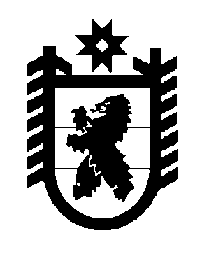 Российская Федерация Республика Карелия    ПРАВИТЕЛЬСТВО РЕСПУБЛИКИ КАРЕЛИЯПОСТАНОВЛЕНИЕот  2 мая 2017 года № 138-Пг. Петрозаводск О внесении изменения в постановление Правительства 
Республики Карелия от 24 октября 2007 года № 157-ППравительство Республики Карелия п о с т а н о в л я е т:Внести в Положение о Комиссии по мобилизации дополнительных налоговых и неналоговых доходов в консолидированный бюджет Республики Карелия, утвержденное постановлением Правительства Республики Карелия от 24 октября 2007 года № 157-П «О Комиссии по мобилизации дополнительных налоговых и неналоговых доходов в консолидированный бюджет Республики Карелия» (Собрание законодательства Республики Карелия, 2007, № 10, ст. 1269; 2010, № 12, ст. 1724), изменение, изложив его в следующей редакции:«Утверждено постановлениемПравительства Республики Карелияот 24 октября 2007 года № 157-ППоложение о Комиссии по мобилизации дополнительных налоговых и неналоговых доходов в консолидированный бюджет Республики Карелия1. Комиссия по мобилизации дополнительных налоговых и неналоговых доходов в консолидированный бюджет Республики Карелия (далее – Комиссия) является органом, образуемым Правительством Республики Карелия для проведения работы с налогоплательщиками в части обеспечения поступления налоговых и неналоговых доходов в консолидированный бюджет Республики Карелия, а также погашения задолженности в консолидированный бюджет Республики Карелия и внебюджетные фонды.2. Комиссия руководствуется в своей деятельности Конституцией Российской Федерации, федеральными конституционными законами, федеральными законами, указами и распоряжениями Президента Российской Федерации, постановлениями и распоряжениями Правительства Российской Федерации, Конституцией Республики Карелия, законами Республики Карелия, указами и распоряжениями Главы Республики Карелия, постановлениями и распоряжениями Правительства Республики Карелия, а также настоящим Положением.3. Основными задачами Комиссии являются:1) проведение работы с руководителями хозяйствующих субъектов по погашению задолженности по обязательным платежам, зачисляемым в консолидированный бюджет Республики Карелия и страховым взносам во внебюджетные фонды, проведение работы по своевременной выплате заработной платы;2) проведение работы с субъектами малого и среднего предпринимательства по легализации доходов в целях увеличения налоговых поступлений в консолидированный бюджет Республики Карелия;3)  проведение работы с организациями, допустившими снижение платежей в консолидированный бюджет Республики Карелия,  по результатам мониторинга платежей в консолидированный бюджет Республики Карелия и задолженности по ним.4. Комиссия для выполнения возложенных на нее задач:1) рассматривает вопросы о состоянии расчетов по налоговым и неналоговым платежам в консолидированный бюджет Республики Карелия и страховым взносам организаций, осуществляющих свою деятельность на территории Республики Карелия;2) направляет предложения в соответствующие органы о проведении проверок финансово-хозяйственной деятельности налогоплательщиков по вопросам уплаты налогов и иных обязательных платежей при наличии оснований.5. Комиссия имеет право:1) запрашивать в установленном порядке у органов исполнительной власти Республики Карелия, территориальных органов федеральных органов исполнительной власти, органов местного самоуправления муниципальных образований в Республике Карелия, организаций, осуществляющих свою деятельность на территории Республики Карелия, необходимые для деятельности Комиссии материалы;2) приглашать для участия в работе Комиссии представителей органов исполнительной власти Республики Карелия, территориальных органов федеральных органов исполнительной власти, органов местного самоуправления муниципальных образований в Республике Карелия, организаций, осуществляющих свою деятельность на территории Республики Карелия, по вопросам, относящимся к компетенции Комиссии;3) вносить предложения органам исполнительной власти Республики Карелия, территориальным органам федеральных органов исполнительной власти, руководителям организаций, осуществляющих свою деятельность на территории Республики Карелия, по вопросам, относящимся к компетенции Комиссии;4) направлять материалы о своей работе в средства массовой информации.6. Состав Комиссии утверждается распоряжением Правительства Республики Карелия.7. Заседания Комиссии проводит председатель Комиссии, а в его отсутствие – заместитель председателя Комиссии. Заседания Комиссии проводятся по мере необходимости, но не реже одного раза в квартал.8. Решения Комиссии принимаются большинством голосов присутствующих на заседании членов Комиссии.Решения, принимаемые на заседаниях Комиссии, оформляются протоколами.9. Организационно-техническое обеспечение деятельности Комиссии осуществляет Министерство финансов Республики Карелия.».Временно исполняющий обязанности
Главы Республики Карелия                                                    А.О. Парфенчиков